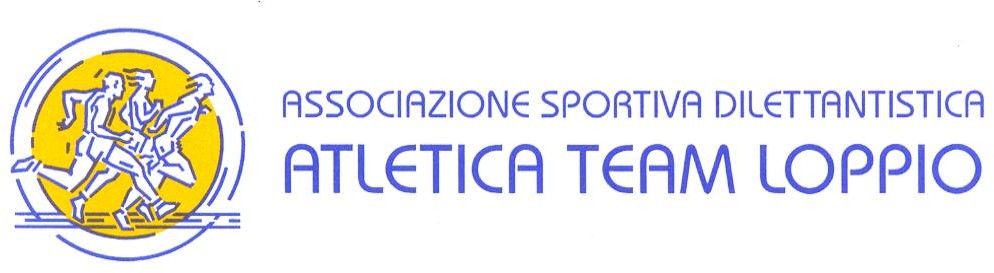 RICHIESTA TESSERAMENTO	ANNO	2021IO SOTTOSCRITTO/ACOGNOME 	NOME  	-DATA NASCITA’ 	LUOGO  	RESIDENZA VIA  		N°  	CITTà 	__ 		 CAP 	CITTADINANZA 	CODICE FISCALE   		CELL.  		Email  				 TAGLIA   CANOTTIERA:   XS	S		M	L	XL	xXLCHIEDEDi essere tesserato alla Associazione Sportiva Dilettantistica ATLETICA TEAM LOPPIO per l’ anno 2021.DICHIARADi essere a conoscenza che, oltre alla tessera sociale obbligatoria per chi pratica attività sportiva con la SOCIETà ATLETICA TEAM LOPPIO, la validità delle tessere FIDAL e CSI sono soggette al deposito presso l’A.S.D. ATLETICA TEAM LOPPIO del certificato medico di tipo “B” rilasciato dai medici sportivi abilitati, il quale dichiaril’idoneità per l’attività sportiva agonistica in ATLETICA LEGGERA in originale o fotocopia.Dopo la scadenza dello stesso, l’atleta dovrà consegnare alla Società il nuovo certificato, pena l’esclusione allapartecipazione delle gare FIDAL e CSI .Che: - Chi intende richiedere la tessera FIASP deve consegnare alla Società un certificato attestante l’idoneità all’attività fisica sportiva rilasciato dal proprio medico condotto-Che: - le notizie anagrafiche sopra riportate corrispondono al vero.Data ultima visita medico sportiva fatta: 	CHIEDO PER L’ANNO 2021 DI ESSERE TESSERATO ALLE SEGUENTI FEDERAZIONIE’ POSSIBILE E CONSIGLIATO PAGARE CON BONIFICO BANCARIO SPECIFICANDO IL NOME E COGNOME DELL’ATLETAPer i rinnovi:  Consegnare la richiesta tesseramento e la ricevuta del bonifico bancario relativa alla quota tesseramentoPer i nuovi tesserati :Consegnarela richiesta tesseramentoil certificato in originale o fotocopia d’idoneità alla pratica dell’attività sportiva agonistica con dicitura abilitato/a alla pratica dell’ atletica leggera.una fotografia in formato tesserala ricevuta del bonifico bancario relativa alla quota tesseramentoCon la firma della presente scheda l’ atleta dichiara di conoscere ed accettare integralmente il regolamento della società Atletica Team Loppio. Dichiara espressamente sotto la sua responsabilità di effettuare una adeguata preparazione prima di partecipare alle gare, e di essersi sottoposto ai controlli medici previsti dalla normativa vigente (obbligatorio effettuare la visita sportiva da un dottore abilitato per le visite medico sportive , ed rinnovare la visita sportiva prima della data di scadenza , consegnandone una copia al presidente) , sollevando in tal caso i dirigenti dell’ Atletica Team Loppio da ogni responsabilità sia civile che penale da danni da me causati o a me derivati da altri.DATA 		FIRMA 	Si prega inviare la documentazione richiesta tramite mail: segreteria@atleticateamloppio.it o il gruppo whatsappTESSERA SOCIALE	€ 10,00TESSERA FIDAL	€ 15,00TESSERA CSI	CENTRO SPORTIVO ITALIANO	€ 5.00TESSERA FIASP	FEDERAZIONE ITALIANA SPORT POPOLARI	€ 5,00